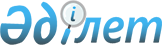 О внесении изменений в решение Аулиекольского районного маслихата от 29 декабря 2022 года № 188 "О бюджете села Коктал Аулиекольского района на 2023-2025 годы"Решение маслихата Аулиекольского района Костанайской области от 26 апреля 2023 года № 33
      Аулиекольский районный маслихат РЕШИЛ:
      1. Внести в решение маслихата "О бюджете села Коктал Аулиекольского района на 2023-2025 годы" от 29 декабря 2022 года № 188 следующие изменения:
      пункт 1 указанного решения изложить в новой редакции:
      "1. Утвердить бюджет села Коктал на 2023-2025 годы согласно приложению 1, 2 и 3 соответственно, в том числе на 2023 год в следующих объемах:
      1) доходы – 30 687,0 тысяч тенге, в том числе по:
      налоговым поступлениям – 6 726,0 тысяч тенге;
      неналоговым поступлениям – 21,0 тысяча тенге;
      поступлениям от продажи основного капитала – 0,0 тысяч тенге;
      поступлениям трансфертов – 23 940,0 тысяч тенге;
      2) затраты – 32 346,2 тысячи тенге;
      3) чистое бюджетное кредитование – 0,0 тысяч тенге;
      4) сальдо по операциям с финансовыми активами – 0,0 тысяч тенге;
      5) дефицит (профицит) бюджета – - 1 659,2 тысячи тенге;
      6) финансирование дефицита (использование профицита) бюджета – 1 659,2 тысячи тенге.";
      приложения 1 к указанному решению изложить в новой редакции согласно приложению к настоящему решению.
      2. Настоящее решение вводится в действие с 1 января 2023 года. Бюджет села Коктал Аулиекольского района на 2023 год
					© 2012. РГП на ПХВ «Институт законодательства и правовой информации Республики Казахстан» Министерства юстиции Республики Казахстан
				
      Председатель районного маслихата 

Д. Койшибаев
Приложениек решению маслихатаот 26 апреля 2023 года№ 33Приложение 1к решению маслихатаот 29 декабря 2022 года№ 188
Категория
Категория
Категория
Категория
Категория
Категория
Категория
Сумма, тысяч тенге
Класс
Класс
Класс
Класс
Класс
Класс
Сумма, тысяч тенге
Подкласс
Подкласс
Подкласс
Подкласс
Сумма, тысяч тенге
Наименование
Наименование
Сумма, тысяч тенге
I. Доходы
I. Доходы
30687,0
1
Налоговые поступления
Налоговые поступления
6726,0
01
01
Подоходный налог 
Подоходный налог 
5100,0
2
Индивидуальный подоходный налог 
Индивидуальный подоходный налог 
5100,0
04
04
Налоги на собственность
Налоги на собственность
1605,0
1
Налоги на имущество
Налоги на имущество
27,0
3
Земельный налог
Земельный налог
1,0
4
Налог на транспортные средства
Налог на транспортные средства
1281,0
5
Единый земельный налог
Единый земельный налог
296,0
05
05
Внутренние налоги на товары, работы и услуги
Внутренние налоги на товары, работы и услуги
21,0
3
Поступления за использование природных и других ресурсов
Поступления за использование природных и других ресурсов
21,0
2
Неналоговые поступления
Неналоговые поступления
21,0
04
04
Штрафы, пени, санкции, взыскания, налагаемые государственными учреждениями, финансируемыми из государственного бюджета, а также содержащимися и финансируемыми из бюджета (сметы расходов) Национального Банка Республики Казахстан
Штрафы, пени, санкции, взыскания, налагаемые государственными учреждениями, финансируемыми из государственного бюджета, а также содержащимися и финансируемыми из бюджета (сметы расходов) Национального Банка Республики Казахстан
21,0
1
Штрафы, пени, санкции, взыскания, налагаемые государственными учреждениями, финансируемыми из государственного бюджета, а также содержащимися и финансируемыми из бюджета (сметы расходов) Национального Банка Республики Казахстан, за исключением поступлений от организаций нефтяного сектора и в Фонд компенсации потерпевшим
Штрафы, пени, санкции, взыскания, налагаемые государственными учреждениями, финансируемыми из государственного бюджета, а также содержащимися и финансируемыми из бюджета (сметы расходов) Национального Банка Республики Казахстан, за исключением поступлений от организаций нефтяного сектора и в Фонд компенсации потерпевшим
21,0
4
Поступления трансфертов
Поступления трансфертов
23940,0
02
02
Трансферты из вышестоящих органов государственного управления
Трансферты из вышестоящих органов государственного управления
23940,0
3
Трансферты из районного (города областного значения) бюджета
Трансферты из районного (города областного значения) бюджета
23940,0
Функциональная группа
Функциональная группа
Функциональная группа
Функциональная группа
Функциональная группа
Функциональная группа
Функциональная группа
Сумма, тысяч тенге
Функциональная подгруппа
Функциональная подгруппа
Функциональная подгруппа
Функциональная подгруппа
Функциональная подгруппа
Сумма, тысяч тенге
Администратор бюджетных программ
Администратор бюджетных программ
Администратор бюджетных программ
Сумма, тысяч тенге
Программа
Программа
Сумма, тысяч тенге
Наименование
Сумма, тысяч тенге
II. Затраты
32346,2
01
01
Государственные услуги общего характера
29246,2
1
1
Представительные, исполнительные и другие органы, выполняющие общие функции государственного управления
29246,2
124
Аппарат акима города районного значения, села, поселка, сельского округа
29246,2
001
Услуги по обеспечению деятельности акима города районного значения, села, поселка, сельского округа
29246,2
07
07
Жилищно-коммунальное хозяйство
2100,0
3
3
Благоустройство населенных пунктов
2100,0
124
Аппарат акима города районного значения, села, поселка, сельского округа
2100,0
008
Освещение улиц в населенных пунктах
700,0
009
Обеспечение санитарии населенных пунктов
800,0
011
Благоустройство и озеленение населенных пунктов
600,0
12
12
Транспорт и коммуникации
1000,0
1
1
Автомобильный транспорт
1000,0
124
Аппарат акима города районного значения, села, поселка, сельского округа
1000,0
013
Обеспечение функционирования автомобильных дорог в городах районного значения, селах, поселках, сельских округах
1000,0
III. Чистое бюджетное кредитование
0,0
IV. Сальдо по операциям с финансовыми активами
0,0
V. Дефицит (профицит) бюджета
-1659,2
VI. Финансирование дефицита (использование профицита) бюджета
1659,2